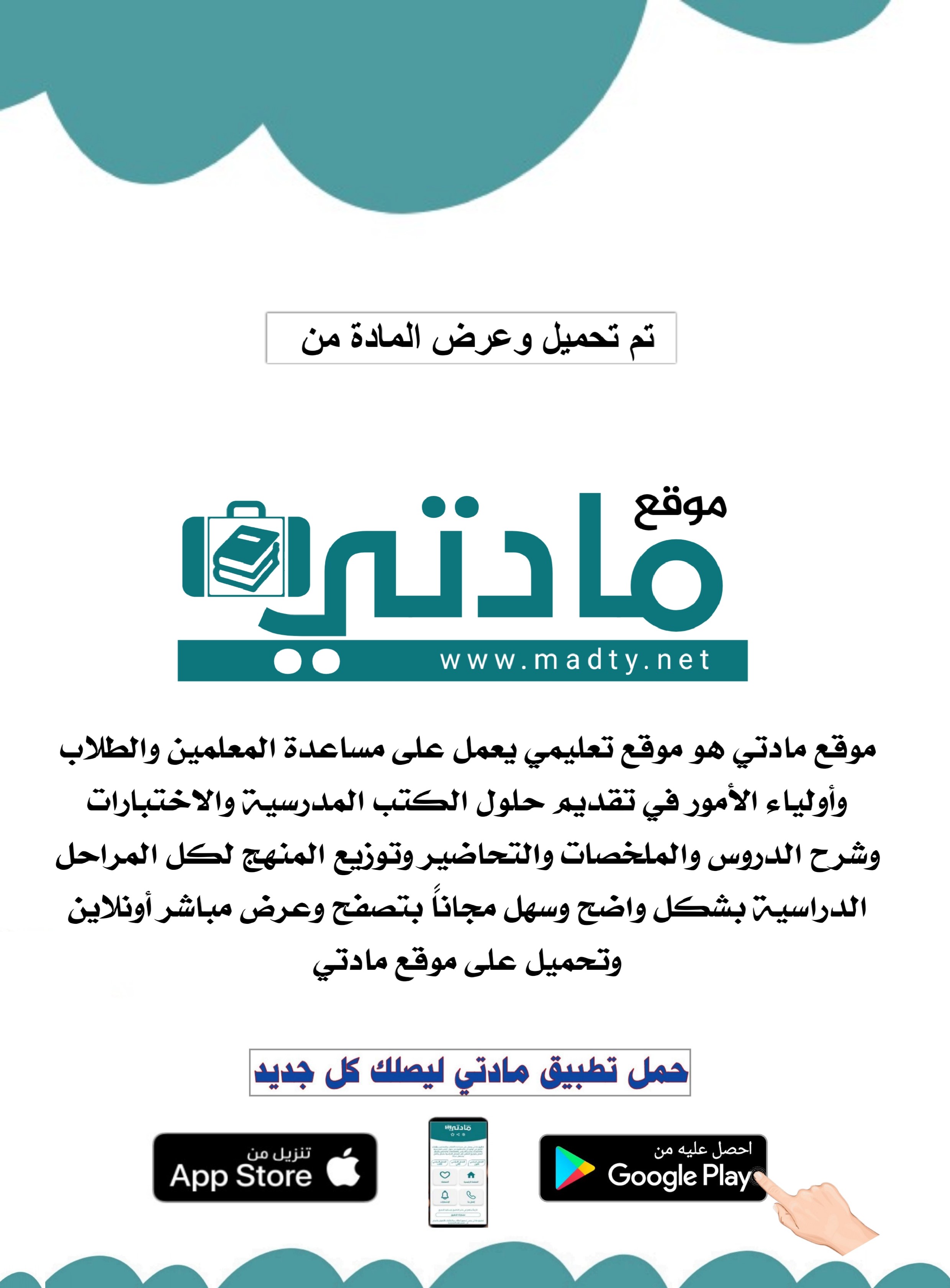 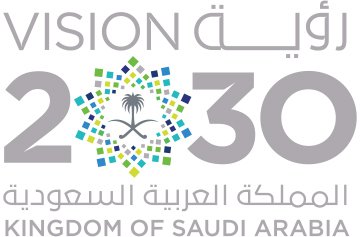 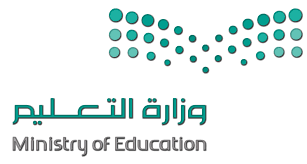 اختبار مادة التجويد للصف السادس الابتدائي الفصل الدراسي الثاني الدور الأول لعام ١٤٤٤هـ1-  سبب مد العارض للسكون هو :		2- حكم المد العارض للسكون :3- المد اللازم يمد بمقدار: 4- نوع المد في كلمة (العالمين) :5- نوع المد في كلمة (داّبَه)6- المد اللازم الكلمي هو أن يأتي بعد حرف المد:7- من أمثلة المد اللازم الحرفي المثقل :8- ترقق الراء بقوله تعالى "رجال":9- المثال المناسب لتفخيم لفظ الجلالة قوله تعالى:10- سمن يعترى الحرف فيمتلئ الفم بصداه تعريف لــــــ:     (أ)أجيبي عن ما يلي  :عرفي الترقيق ؟............................................................................................................اذكري الحروف التي ترقق تارة وتفخم تارة أخرى؟............................................................................................................عللي لماذا سمي المد اللازم كلمياً؟............................................................................................................   (ب) اكملي الفراغات بما يناسب من أمثلة   (الرحيم)       (الصاخة)       (صابر)        (حِجْرْ)مثال المد العارض للسكون ..........................................مثال المد اللازم الكلمى المثقل ...................................مثال لتفخيم الألف ................................................مثال لراء ساكنة وقبلها ساكن غير مستعل وقبله مكسور ...........................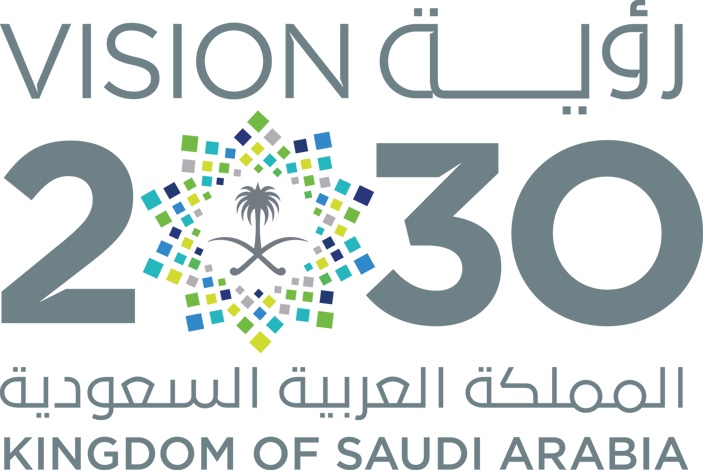 السؤال الاول : ضعي علامة ✔ امام العبارة الصحيحة ✖ امام العبارة الخاطئة :قوله تعالى ( شهد الله ) مثل على التفخيم اللام في لفظ الجلالة (      )٢- تغلظ اللام اي تفخم من لفظ الجلالة (الله) اذا وقعت بعد فتح او ضم وترقق اذا وقعت بعد كسر أصلي او عارض(      )3- ينقسم المد اللازم الى قسمين هما المد اللازم الكلمي و المد اللازم الحرفي  (      )	4- الأصل في الراء هو الترقيق والتفخيم عارض بسبب موجب  (      )5- سبب تفخيم الراء في قوله تعالى ( لايستكبرون ) لانها مضمومة  (      )6- قوله تعالى ( قل اللهم ) مثل على التفخيم اللام في لفظ الجلالة (      )    ٧. في قوله تعالى ( الصآخة ) مثل على مد لازم كلمي مثقل (      )________________________________________السؤال الثاني : اختاري الاجابة الصحيحة من بين الاقواس فيما يلي :١.من فضلها انها تعدل ربع القران الكريم وانها براءة من الشرك وهي : (  أ. سورة الكافرون     –      ب. سورة المسد ) ٢.انها تكفي قارئها من شر شياطين الجن والإنس وهي فضائل خواتيم : ( أ. سورة الحشر        –       ب. سورة البقرة)٣.اعظم سورة في القران الكريم هي: ( أ. سورة الفاتحة          –            ب. سورة الإخلاص) ٤. في قوله تعالى ( والله شديد العقاب ) المد العارض للسكون في كلمة : ( أ. شديد            --          ب. العقاب )٥. سبب المد العارض للسكون والمد اللازم هو :( أ. السكون          --           ب. الهمزة )٦. تعريف ........ هو ان يأتي بعد حرف المد سكون عارض لأجل الوقف:      (أ. المد العارض للسكون      -          ب. المد المتصل )٧. تفخم الراء اذا كانت ساكنة وما قبلها (أ. مفتوح او مضموم          -         ب. مكسور او مضموم ) ٨. تعريف هو ان يأتي بعد حرف المد سكون أصلي في حرف هجاؤه على ثلاثة أحرف (أ. المد الكلمى        -          ب. المد اللازم الحرفي )                           ______________________________________________انتهت الأسئلة مع تمنياتي لكم بالتوفيق والنجاح   20أ)  الهمزة ب)  السكون جـ)  الفتحة أ)  وجوب المد ب) لزوم المد جـ) جواز المد أ) 6حركات ب) 4 حركاتجـ) 2 حركتان أ) مد لازم ب) مد متصل جـ) مد عارض للسكون أ) مد منفصل ب) مد لازم كلمي جـ) مد لازم حرفي أ) سكون أصلى ب) سكون عارض جـ) همزة أ)  (ق)ب) (طسم)جـ) (ص)أ) مضمومة ب) ساكنة وقبلها مفتوح جـ) مكسورة أ) (بسمِ الله)ب) (رسولَ الله )جـ) (دينِ الله )أ) الترقيقب) الادغام جـ) التفخيم10العمود ( أ)العمود ( أ)العمود ( ب)العمود ( ب)1لا توصف الالف لا بترقيق ولا بتفخيم مد لازم كلمي مخفف 2ينقسم المد اللازم الكلمىتتبع ما قبلها تفخيماً  وترقيقاً 3نوع المد في قوله تعالى (ءالن )لأنها ساكنة وبعدها ياء مديه 4تغلظ لام  الجلالة إذا وقعت بعد فتح أو ضم 5ترقق الراء في قوله (خير)لازم كلمي مثقل و لازم كلمي مخفف 64المملكة العربية السعوديةوزارة التعليمإدارة التربية التعليم بمحافظة بيشةابتدائية 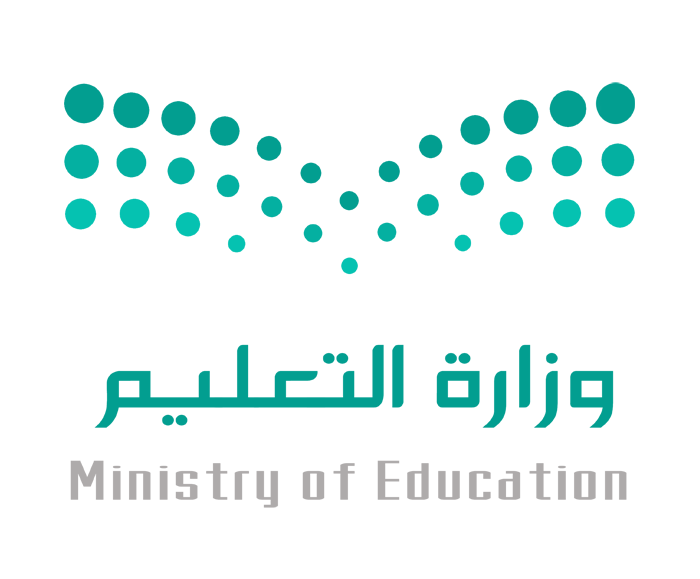 المملكة العربية السعوديةوزارة التعليمإدارة التربية التعليم بمحافظة بيشةابتدائية المملكة العربية السعوديةوزارة التعليمإدارة التربية التعليم بمحافظة بيشةابتدائية المملكة العربية السعوديةوزارة التعليمإدارة التربية التعليم بمحافظة بيشةابتدائية الاختبار النهائي لمادة التجويد للفصل الدراسي الثاني الدور الأول. لعـــ ١٤٤٤ــــام  هــالاختبار النهائي لمادة التجويد للفصل الدراسي الثاني الدور الأول. لعـــ ١٤٤٤ــــام  هــالاختبار النهائي لمادة التجويد للفصل الدراسي الثاني الدور الأول. لعـــ ١٤٤٤ــــام  هــالاختبار النهائي لمادة التجويد للفصل الدراسي الثاني الدور الأول. لعـــ ١٤٤٤ــــام  هــ١٥